ГУБЕРНАТОР САХАЛИНСКОЙ ОБЛАСТИУКАЗот 22 октября 2015 г. N 46О КОМИССИИ ПО КООРДИНАЦИИ РАБОТЫПО ПРОТИВОДЕЙСТВИЮ КОРРУПЦИИ В САХАЛИНСКОЙ ОБЛАСТИВо исполнение Указа Президента Российской Федерации от 15.07.2015 N 364 "О мерах по совершенствованию организации деятельности в области противодействия коррупции" постановляю:1. Образовать комиссию по координации работы по противодействию коррупции в Сахалинской области.2. Утвердить Положение о комиссии по координации работы по противодействию коррупции в Сахалинской области (прилагается).3. Утвердить Порядок рассмотрения президиумом комиссии по координации работы по противодействию коррупции в Сахалинской области вопросов, касающихся соблюдения требований к должностному (служебному) поведению лиц, замещающих государственные должности Сахалинской области, муниципальные должности Сахалинской области, для которых федеральными законами не предусмотрено иное, а также лиц, замещающих должность главы местной администрации по контракту (прилагается).(п. 3 в ред. Указа Губернатора Сахалинской области от 01.02.2019 N 5)4. Признать утратившим силу указ Губернатора Сахалинской области от 28.05.2010 N 20 "О совете при Губернаторе Сахалинской области по противодействию коррупции в органах исполнительной власти Сахалинской области".5. Опубликовать настоящий указ в газете "Губернские ведомости" и разместить на официальном сайте Губернатора и Правительства Сахалинской области.6. Настоящий указ вступает в силу по истечении 10 дней после дня его официального опубликования.ГубернаторСахалинской областиО.Н.КожемякоУтвержденоуказомГубернатора Сахалинской областиот 22.10.2015 N 46ПОЛОЖЕНИЕО КОМИССИИ ПО КООРДИНАЦИИ РАБОТЫПО ПРОТИВОДЕЙСТВИЮ КОРРУПЦИИ В САХАЛИНСКОЙ ОБЛАСТИ1. Общие положения1.1. Комиссия по координации работы по противодействию коррупции в Сахалинской области (далее - Комиссия) является постоянно действующим координационным органом при Губернаторе Сахалинской области.1.2. Комиссия в своей деятельности руководствуется Конституцией Российской Федерации, федеральными конституционными законами, федеральными законами, указами и распоряжениями Президента Российской Федерации, постановлениями и распоряжениями Правительства Российской Федерации, Уставом Сахалинской области, законами Сахалинской области, указами и распоряжениями Губернатора Сахалинской области, постановлениями и распоряжениями Правительства Сахалинской области, а также настоящим Положением.1.3. Комиссия осуществляет свою деятельность во взаимодействии с Управлением Президента Российской Федерации по вопросам противодействия коррупции.1.4. Для рассмотрения вопросов, касающихся соблюдения требований к должностному (служебному) поведению лиц, замещающих государственные должности Сахалинской области, муниципальные должности Сахалинской области, для которых федеральными законами не предусмотрено иное, а также лиц, замещающих должность главы местной администрации по контракту, формируется президиум Комиссии.(п. 1.4 в ред. Указа Губернатора Сахалинской области от 01.02.2019 N 5)2. Основные задачи КомиссииОсновными задачами Комиссии являются:а) обеспечение исполнения решений Совета при Президенте Российской Федерации по противодействию коррупции и его президиума;б) подготовка предложений о реализации государственной политики в области противодействия коррупции Губернатору Сахалинской области;в) обеспечение координации деятельности Правительства Сахалинской области, органов исполнительной власти Сахалинской области и органов местного самоуправления по реализации государственной политики в области противодействия коррупции;г) обеспечение согласованных действий органов исполнительной власти Сахалинской области и органов местного самоуправления, а также их взаимодействия с территориальными органами федеральных государственных органов при реализации мер по противодействию коррупции в Сахалинской области;д) обеспечение взаимодействия органов исполнительной власти Сахалинской области и органов местного самоуправления с гражданами, институтами гражданского общества, средствами массовой информации, научными организациями по вопросам противодействия коррупции в Сахалинской области;е) информирование общественности о проводимой органами исполнительной власти Сахалинской области и органами местного самоуправления работе по противодействию коррупции.3. Порядок формирования Комиссии3.1. Положение о Комиссии, состав Комиссии и состав президиума Комиссии (по должностям) утверждаются Губернатором Сахалинской области.(п. 3.1 в ред. Указа Губернатора Сахалинской области от 01.02.2019 N 5)3.2. Комиссия формируется в составе председателя Комиссии, его заместителей, секретаря и членов Комиссии.3.3. Председателем Комиссии по должности является Губернатор Сахалинской области или лицо, временно исполняющее его обязанности.3.4. В состав Комиссии могут входить руководители органов исполнительной власти Сахалинской области, органов местного самоуправления, представители аппарата полномочного представителя Президента Российской Федерации в федеральном округе, руководители территориальных органов федеральных государственных органов, руководитель общественной палаты Сахалинской области, представители научных и образовательных организаций, а также представители общественных организаций, уставными задачами которых является участие в противодействии коррупции.Участие в заседании Комиссии принимает лицо, замещающее должность, включенную в состав Комиссии, либо лицо, временно исполняющее его обязанности.(абзац введен Указом Губернатора Сахалинской области от 01.02.2019 N 5)3.5. Передача полномочий члена Комиссии иным лицам не допускается.(в ред. Указа Губернатора Сахалинской области от 01.02.2019 N 5)3.6. Участие в работе Комиссии осуществляется на общественных началах.3.7. На заседания Комиссии могут быть приглашены представители федеральных государственных органов, государственных органов Сахалинской области, органов местного самоуправления, организаций и средств массовой информации.3.8. По решению председателя Комиссии для анализа, изучения и подготовки экспертного заключения по рассматриваемым Комиссией вопросам к ее работе могут привлекаться на временной или постоянной основе эксперты.4. Полномочия КомиссииКомиссия в целях выполнения возложенных на нее задач осуществляет следующие полномочия:а) подготавливает предложения по совершенствованию законодательства Российской Федерации о противодействии коррупции Губернатору Сахалинской области;б) разрабатывает меры по противодействию коррупции, а также по устранению причин и условий, порождающих коррупцию;в) разрабатывает рекомендации по организации антикоррупционного просвещения граждан в целях формирования нетерпимого отношения к коррупции и антикоррупционных стандартов поведения;г) организует:- подготовку проектов нормативных правовых актов Сахалинской области по вопросам противодействия коррупции;- разработку региональной антикоррупционной программы и разработку антикоррупционных программ органов исполнительной власти Сахалинской области (планов мероприятий по противодействию коррупции), а также контроль за их реализацией, в том числе путем мониторинга эффективности реализации мер по противодействию коррупции, предусмотренных этими программами;д) исключен. - Указ Губернатора Сахалинской области от 01.02.2019 N 5;е) принимает меры по выявлению (в том числе на основании обращений граждан, сведений, распространяемых средствами массовой информации, протестов, представлений, предписаний федеральных государственных органов) причин и условий, порождающих коррупцию, создающих административные барьеры;ж) оказывает содействие развитию общественного контроля за реализацией региональной антикоррупционной программы, антикоррупционных программ органов исполнительной власти Сахалинской области (планов мероприятий по противодействию коррупции);з) осуществляет подготовку ежегодного доклада о деятельности в области противодействия коррупции, обеспечивает его размещение на официальном сайте Правительства Сахалинской области в информационно-телекоммуникационной сети "Интернет", опубликование в средствах массовой информации и направление в федеральные государственные органы (по их запросам).5. Полномочия членов Комиссии5.1. Председатель Комиссии:а) осуществляет общее руководство деятельностью Комиссии;б) утверждает план работы Комиссии (ежегодный план);в) утверждает повестку дня очередного заседания Комиссии;г) дает поручения в рамках своих полномочий членам Комиссии;д) представляет Комиссию в отношениях с федеральными государственными органами, государственными органами Сахалинской области, организациями и гражданами по вопросам, относящимся к компетенции Комиссии.5.2. Секретарь Комиссии:а) обеспечивает подготовку проекта плана работы Комиссии (ежегодного плана), формирует повестку дня ее заседания, координирует работу по подготовке необходимых материалов к заседанию Комиссии, проектов соответствующих решений, ведет протокол заседания Комиссии;б) информирует членов Комиссии, приглашенных на заседание лиц, экспертов, иных лиц о месте, времени проведения и повестке дня заседания Комиссии, обеспечивает их необходимыми материалами;в) оформляет протоколы заседаний Комиссии;г) организует выполнение поручений председателя Комиссии, данных по результатам заседаний Комиссии.5.3. Члены Комиссии могут вносить предложения по планам работы Комиссии и проектам повесток заседаний Комиссии, по порядку рассмотрения и существу обсуждаемых вопросов, выступать на заседаниях Комиссии.5.4. Члены Комиссии имеют право знакомиться с документами и материалами, непосредственно касающимися деятельности Комиссии.6. Организация деятельности Комиссии и порядок ее работы6.1. Работа Комиссии осуществляется на плановой основе и в соответствии с регламентом, который утверждается Комиссией.6.2. Заседания Комиссии ведет председатель Комиссии или по его поручению заместитель председателя Комиссии.6.3. Заседания Комиссии проводятся, как правило, один раз в квартал. В случае необходимости по инициативе председателя Комиссии, заместителя председателя Комиссии, а также члена Комиссии (по согласованию с председателем Комиссии или его заместителем и по представлению секретаря Комиссии) могут проводиться внеочередные заседания Комиссии.6.4. Заседание Комиссии правомочно, если на нем присутствует более половины от численного состава Комиссии.6.5. В случае отсутствия члена Комиссии на заседании он вправе изложить свое мнение по рассматриваемым вопросам в письменной форме, которое доводится до участников заседания Комиссии и отражается в протоколе.6.6. Заседания Комиссии проводятся открыто (разрешается присутствие лиц, не являющихся членами Комиссии). В целях обеспечения конфиденциальности при рассмотрении соответствующих вопросов председателем Комиссии или в его отсутствие заместителем председателя Комиссии может быть принято решение о проведении закрытого заседания Комиссии (присутствуют только члены Комиссии и приглашенные на заседание лица).6.7. Решение Комиссии принимается открытым голосованием простым большинством голосов от числа присутствующих на заседании членов Комиссии. В случае равенства голосов решающим является голос председательствующего на заседании Комиссии.6.8. Решение Комиссии оформляется протоколом, который подписывается председательствующим на заседании Комиссии и секретарем Комиссии.6.9. Для реализации решений Комиссии могут издаваться нормативные правовые акты или распорядительные акты Губернатора Сахалинской области, а также даваться поручения Губернатора Сахалинской области.6.10. По решению Комиссии из числа членов Комиссии или уполномоченных ими представителей, а также из числа представителей органов исполнительной власти Сахалинской области, органов местного самоуправления, представителей общественных организаций и экспертов могут создаваться рабочие группы по отдельным вопросам.6.11. По решению председателя Комиссии информация о решениях Комиссии (полностью или в какой-либо части) может передаваться средствам массовой информации для опубликования.6.12. Члены Комиссии направляют свои предложения по формированию плана работы Комиссии на предстоящий год в департамент по профилактике коррупционных и иных правонарушений Правительства Сахалинской области не позднее 5 ноября текущего года.(в ред. Указов Губернатора Сахалинской области от 01.02.2019 N 5, от 08.06.2021 N 30)6.13. Исключен. - Указ Губернатора Сахалинской области от 01.02.2019 N 5.6.13. Органы исполнительной власти и органы местного самоуправления Сахалинской области, указанные в качестве исполнителей первыми, обеспечивают организационную подготовку вопроса к рассмотрению на заседании Комиссии, готовят обобщенную справку (доклад), проект решения Комиссии и иные документы.(в ред. Указа Губернатора Сахалинской области от 01.02.2019 N 5)6.14. Все необходимые материалы и проект решения Комиссии по рассматриваемому вопросу должны быть представлены секретарю Комиссии не позднее чем за 10 дней до проведения заседания Комиссии.6.15. Обеспечение деятельности Комиссии, подготовку материалов к заседаниям Комиссии и контроль за исполнением принятых ею решений осуществляет департамент по профилактике коррупционных и иных правонарушений Правительства Сахалинской области.(в ред. Указов Губернатора Сахалинской области от 28.12.2015 N 59, от 20.02.2017 N 4, от 08.06.2021 N 30)УтвержденуказомГубернатора Сахалинской областиот 22.10.2015 N 46ПОРЯДОКРАССМОТРЕНИЯ ПРЕЗИДИУМОМ КОМИССИИ ПО КООРДИНАЦИИ РАБОТЫПО ПРОТИВОДЕЙСТВИЮ КОРРУПЦИИ В САХАЛИНСКОЙ ОБЛАСТИВОПРОСОВ, КАСАЮЩИХСЯ СОБЛЮДЕНИЯ ТРЕБОВАНИЙК ДОЛЖНОСТНОМУ (СЛУЖЕБНОМУ) ПОВЕДЕНИЮ ЛИЦ,ЗАМЕЩАЮЩИХ ГОСУДАРСТВЕННЫЕ ДОЛЖНОСТИ САХАЛИНСКОЙ ОБЛАСТИ,МУНИЦИПАЛЬНЫЕ ДОЛЖНОСТИ САХАЛИНСКОЙ ОБЛАСТИ,ДЛЯ КОТОРЫХ ФЕДЕРАЛЬНЫМИ ЗАКОНАМИ НЕ ПРЕДУСМОТРЕНО ИНОЕ,А ТАКЖЕ ЛИЦ, ЗАМЕЩАЮЩИХ ДОЛЖНОСТЬГЛАВЫ МЕСТНОЙ АДМИНИСТРАЦИИ ПО КОНТРАКТУ1. Настоящий Порядок регулирует процесс рассмотрения президиумом комиссии по координации работы по противодействию коррупции в Сахалинской области вопросов, касающихся соблюдения требований к должностному (служебному) поведению лиц, замещающих государственные должности Сахалинской области, муниципальные должности Сахалинской области, для которых федеральными законами не предусмотрено иное (далее - президиум комиссии, лица, замещающие государственные должности Сахалинской области, муниципальные должности Сахалинской области), а также лиц, замещающих должность главы местной администрации по контракту:(в ред. Указов Губернатора Сахалинской области от 10.05.2018 N 14, от 01.02.2019 N 5)а) вопросов, касающихся соблюдения требований к должностному (служебному) поведению лиц, замещающих государственные должности Сахалинской области, муниципальные должности Сахалинской области, а также лиц, замещающих должность главы местной администрации по контракту, и урегулирования конфликта интересов;(в ред. Указов Губернатора Сахалинской области от 10.05.2018 N 14, от 01.02.2019 N 5)б) - в) утратили силу. - Указ Губернатора Сахалинской области от 11.06.2019 N 28.2. Основанием для проведения заседания президиума комиссии является:(в ред. Указа Губернатора Сахалинской области от 01.02.2019 N 5)а) решение Губернатора Сахалинской области, принятое на основании:- материалов проверки, проведенной департаментом по профилактике коррупционных и иных правонарушений Правительства Сахалинской области (далее - Департамент) в соответствии с Положением о проверке достоверности и полноты сведений о доходах, об имуществе и обязательствах имущественного характера, представляемых гражданами, претендующими на замещение государственных должностей Сахалинской области, и лицами, замещающими государственные должности Сахалинской области, и соблюдения ограничений лицами, замещающими государственные должности Сахалинской области (приложение 2 к Закону Сахалинской области от 01.03.2010 N 9-ЗО "О представлении гражданами, претендующими на замещение государственных должностей Сахалинской области, и лицами, замещающими государственные должности Сахалинской области, сведений о доходах, об имуществе и обязательствах имущественного характера");(в ред. Указов Губернатора Сахалинской области от 28.12.2015 N 59, от 20.02.2017 N 4, от 08.06.2021 N 30)- иных материалов о нарушении лицом, замещающим государственную должность Сахалинской области, требований к должностному (служебному) поведению, поступивших в президиум комиссии;(в ред. Указа Губернатора Сахалинской области от 01.02.2019 N 5)б) поступившее в Департамент:(в ред. Указов Губернатора Сахалинской области от 28.12.2015 N 59, от 08.06.2021 N 30)абзац утратил силу. - Указ Губернатора Сахалинской области от 11.06.2019 N 28;- заявление лица, замещающего государственную должность Сахалинской области, муниципальную должность Сахалинской области, лица, замещающего должность главы местной администрации по контракту, о невозможности по объективным причинам представить сведения о доходах, расходах, об имуществе и обязательствах имущественного характера своих супруги (супруга) и несовершеннолетних детей;(в ред. Указов Губернатора Сахалинской области от 10.05.2018 N 14, от 01.02.2019 N 5)- заявление лица, замещающего государственную должность Сахалинской области, о невозможности выполнить требования Федерального закона от 7 мая 2013 года N 79-ФЗ "О запрете отдельным категориям лиц открывать и иметь счета (вклады), хранить наличные денежные средства и ценности в иностранных банках, расположенных за пределами территории Российской Федерации, владеть и (или) пользоваться иностранными финансовыми инструментами" (далее - Федеральный закон от 07.05.2013 N 79-ФЗ) в связи с арестом, запретом распоряжения, наложенными компетентными органами иностранного государства в соответствии с законодательством данного иностранного государства, на территории которого находятся счета (вклады), осуществляется хранение наличных денежных средств и ценностей в иностранном банке и (или) имеются иностранные финансовые инструменты, или в связи с иными обстоятельствами, не зависящими от его воли или воли его супруги (супруга) и несовершеннолетних детей;(абзац введен Указом Губернатора Сахалинской области от 05.02.2016 N 4; в ред. Указа Губернатора Сахалинской области от 09.09.2016 N 52)в) поступившие в президиум комиссии в установленном порядке уведомление лица, замещающего государственную должность Сахалинской области, о возникновении личной заинтересованности при исполнении должностных обязанностей, которая приводит или может привести к конфликту интересов, а также мотивированное заключение и иные материалы;(в ред. Указов Губернатора Сахалинской области от 01.02.2019 N 5, от 22.03.2019 N 16)г) утратил силу. - Указ Губернатора Сахалинской области от 11.06.2019 N 28.3. Обращения и заявления, указанные в подпункте "б" пункта 2 настоящего Порядка, подаются на имя начальника Департамента.(в ред. Указа Губернатора Сахалинской области от 08.06.2021 N 30)Абзац утратил силу. - Указ Губернатора Сахалинской области от 11.06.2019 N 28.Заявление, указанное в абзаце третьем подпункта "б" пункта 2 настоящего Порядка, подается в срок, установленный для подачи сведений о доходах, об имуществе и обязательствах имущественного характера.В Департаменте осуществляется предварительное рассмотрение обращений, заявлений и уведомлений, указанных в подпунктах "б" - "в" пункта 2 настоящего Порядка, и по результатам их рассмотрения на каждое из них подготавливается мотивированное заключение.(в ред. Указов Губернатора Сахалинской области от 05.02.2016 N 4, от 03.10.2017 N 28, от 11.06.2019 N 28, от 08.06.2021 N 30)3.1. При подготовке предусмотренного пунктом 3 настоящего Порядка мотивированного заключения должностные лица Департамента имеют право получать в установленном порядке от лиц, представивших в соответствии с подпунктами "б" и "в" пункта 2 настоящего Порядка обращения, заявления или уведомления, необходимые пояснения, а должностное лицо, специально на то уполномоченное, может направлять в установленном порядке запросы в федеральные государственные органы, органы государственной власти субъектов Российской Федерации, органы местного самоуправления и заинтересованные организации, использовать государственную информационную систему в области противодействия коррупции "Посейдон", в том числе для направления запросов.(в ред. Указов Губернатора Сахалинской области от 11.06.2019 N 28, от 08.06.2021 N 30, от 20.07.2022 N 36)Обращение, заявление или уведомление, а также заключение и другие материалы в течение 30 дней со дня поступления обращения, заявления или уведомления представляются председателю президиума комиссии.(в ред. Указа Губернатора Сахалинской области от 01.02.2019 N 5)В случае направления запросов обращение, заявление или уведомление, а также заключение и другие материалы представляются председателю президиума комиссии в течение 60 дней со дня поступления обращения, заявления или уведомления. Указанный срок может быть продлен, но не более чем на 30 дней.(в ред. Указа Губернатора Сахалинской области от 01.02.2019 N 5)(п. 3.1 в ред. Указа Губернатора Сахалинской области от 03.10.2017 N 28)3.2. Мотивированное заключение, предусмотренное абзацем четвертым пункта 3 настоящего Порядка, должно содержать:а) информацию, изложенную в обращениях, заявлениях и уведомлениях, указанных в подпунктах "б" - "в" пункта 2 настоящего Порядка;(в ред. Указа Губернатора Сахалинской области от 11.06.2019 N 28)б) информацию, полученную от федеральных государственных органов, органов государственной власти субъектов Российской Федерации, органов местного самоуправления и заинтересованных организаций на основании запросов;в) мотивированный вывод по результатам предварительного рассмотрения обращений, заявлений и уведомлений, указанных в подпунктах "б" - "в" пункта 2 настоящего Порядка, а также рекомендации для принятия одного из решений в соответствии с пунктами 15 - 16.2 настоящего Порядка или иного решения.(в ред. Указа Губернатора Сахалинской области от 11.06.2019 N 28)(п. 3.2 введен Указом Губернатора Сахалинской области от 03.10.2017 N 28)4. Утратил силу. - Указ Губернатора Сахалинской области от 05.02.2016 N 4.5. В случае если в заявлении, указанном в абзаце третьем подпункта "б" пункта 2 настоящего Порядка, и в подготовленном по результатам его рассмотрения мотивированном заключении содержатся достаточные основания, позволяющие сделать вывод, что причина непредставления лицом, замещающим государственную должность Сахалинской области, муниципальную должность Сахалинской области, лицом, замещающим должность главы местной администрации по контракту, сведений о доходах, расходах, об имуществе и обязательствах имущественного характера является объективной и уважительной, председатель президиума комиссии может принять решение, предусмотренное подпунктом "а" пункта 16 настоящего Порядка.(в ред. Указов Губернатора Сахалинской области от 10.05.2018 N 14, от 01.02.2019 N 5)В случае если в заявлении, указанном в абзаце четвертом подпункта "б" пункта 2 настоящего Порядка, и в подготовленном по результатам его рассмотрения заключении содержатся достаточные основания, позволяющие сделать вывод, что обстоятельства, препятствующие выполнению требований Федерального закона от 07.05.2013 N 79-ФЗ, являются объективными, председатель президиума комиссии может принять решение, предусмотренное подпунктом "а" пункта 16.1 настоящего Порядка.(в ред. Указа Губернатора Сахалинской области от 01.02.2019 N 5)В случае если в уведомлении, указанном в подпункте "в" пункта 2 настоящего Порядка, и в подготовленном по результатам его рассмотрения мотивированном заключении содержатся достаточные основания, позволяющие сделать вывод, что при исполнении должностных обязанностей лицом, представившим уведомление, конфликт интересов отсутствует, председатель президиума комиссии может принять решение, предусмотренное подпунктом "а" пункта 16.2 настоящего Порядка.(в ред. Указа Губернатора Сахалинской области от 01.02.2019 N 5)По указанию председателя президиума комиссии заключение и принятое на его основании решение доводятся до сведения членов президиума комиссии на ближайшем заседании президиума комиссии. Лицо, представившее обращение, заявление или уведомление, должно быть проинформировано в письменной форме о принятом решении в течение 15 дней со дня его принятия.(в ред. Указов Губернатора Сахалинской области от 03.10.2017 N 28, от 01.02.2019 N 5)(п. 5 в ред. Указа Губернатора Сахалинской области от 05.02.2016 N 4)6. Дата проведения заседания президиума комиссии, на котором предусматривается рассмотрение вопросов, указанных в пункте 2 настоящего Порядка, и место его проведения определяются председателем президиума комиссии.(в ред. Указа Губернатора Сахалинской области от 01.02.2019 N 5)7. Секретарь президиума комиссии обеспечивает подготовку вопросов, выносимых на заседание президиума комиссии, а также организует информирование членов президиума комиссии, лица, замещающего государственную должность Сахалинской области, муниципальную должность Сахалинской области, лица, замещающего должность главы местной администрации по контракту, либо гражданина, замещавшего государственную должность Сахалинской области, муниципальную должность Сахалинской области, лица, замещающего должность главы местной администрации по контракту, о вопросах, включенных в повестку дня заседания президиума комиссии, дате, времени и месте проведения заседания не позднее чем за семь рабочих дней до дня заседания.(в ред. Указов Губернатора Сахалинской области от 09.09.2016 N 52, от 01.02.2019 N 5)8. Заседание президиума комиссии считается правомочным, если на нем присутствует не менее двух третей от общего числа членов президиума комиссии.(в ред. Указа Губернатора Сахалинской области от 01.02.2019 N 5)9. Все члены президиума комиссии при принятии решений обладают равными правами.(в ред. Указа Губернатора Сахалинской области от 01.02.2019 N 5)10. В случае если на заседании президиума комиссии рассматривается вопрос о соблюдении требований к служебному (должностному) поведению или об урегулировании конфликта интересов в отношении одного из членов президиума комиссии, указанный член президиума комиссии не имеет права голоса при принятии решения, предусмотренного пунктами 14 - 17 настоящего Порядка.(в ред. Указа Губернатора Сахалинской области от 01.02.2019 N 5)11. Заседание президиума комиссии проводится, как правило, в присутствии лица, представившего в соответствии с подпунктами "б" и "в" пункта 2 настоящего Порядка обращение, заявление или уведомление. О намерении лично присутствовать на заседании президиума комиссии лицо, представившее обращение, заявление или уведомление, указывает в заявлении, обращении или уведомлении.(в ред. Указов Губернатора Сахалинской области от 05.02.2016 N 4, от 01.02.2019 N 5)11.1. Заседания президиума комиссии могут проводиться в отсутствие лица, представившего в соответствии с подпунктами "б" и "в" пункта 2 настоящего Порядка обращение, заявление или уведомление, в случае:(в ред. Указа Губернатора Сахалинской области от 01.02.2019 N 5)а) если в обращении, заявлении или уведомлении не содержится указания о намерении лица, представившего обращение, заявление или уведомление, лично присутствовать на заседании президиума комиссии;(в ред. Указа Губернатора Сахалинской области от 01.02.2019 N 5)б) если лицо, представившее обращение, заявление или уведомление, намеревающееся лично присутствовать на заседании президиума комиссии и надлежащим образом извещенное о времени и месте его проведения, не явилось на заседание президиума комиссии.(в ред. Указа Губернатора Сахалинской области от 01.02.2019 N 5)(п. 11.1 введен Указом Губернатора Сахалинской области от 05.02.2016 N 4)12. На заседании президиума комиссии в порядке, определяемом председателем президиума комиссии, заслушиваются пояснения лица, замещающего государственную должность Сахалинской области, муниципальную должность Сахалинской области, лица, замещающего должность главы местной администрации по контракту, либо гражданина и рассматриваются материалы, относящиеся к вопросам, включенным в повестку дня заседания. На заседании президиума комиссии по ходатайству членов президиума комиссии, лица, замещающего государственную должность Сахалинской области, муниципальную должность Сахалинской области, лица, замещающего должность главы местной администрации по контракту, либо гражданина могут быть заслушаны иные лица и рассмотрены представленные ими материалы.(в ред. Указов Губернатора Сахалинской области от 10.05.2018 N 14, от 01.02.2019 N 5)13. Члены президиума комиссии и лица, участвовавшие в его заседании, не вправе разглашать сведения, ставшие им известными в ходе работы президиума комиссии.(в ред. Указа Губернатора Сахалинской области от 01.02.2019 N 5)14. По итогам рассмотрения материалов в соответствии с подпунктом "а" пункта 2 настоящего Порядка президиум комиссии может принять одно из следующих решений:(в ред. Указа Губернатора Сахалинской области от 01.02.2019 N 5)а) установить, что в рассматриваемом случае не содержится признаков нарушения лицом, замещающим государственную должность Сахалинской области, требований к служебному (должностному) поведению;(в ред. Указа Губернатора Сахалинской области от 09.09.2016 N 52)б) установить, что в рассматриваемом случае имеются признаки нарушения лицом, замещающим государственную должность Сахалинской области, требований к служебному (должностному) поведению. В этом случае президиум комиссии поручает Департаменту подготовить доклад Губернатору Сахалинской области.(в ред. Указов Губернатора Сахалинской области от 09.09.2016 N 52, от 01.02.2019 N 5, от 08.06.2021 N 30)15. Утратил силу. - Указ Губернатора Сахалинской области от 11.06.2019 N 28.16. По итогам рассмотрения заявления в соответствии с абзацем третьим подпункта "б" пункта 2 настоящего Порядка президиум комиссии может принять одно из следующих решений:(в ред. Указа Губернатора Сахалинской области от 01.02.2019 N 5)а) признать, что причина непредставления лицом, замещающим государственную должность Сахалинской области, муниципальную должность Сахалинской области, лицом, замещающим должность главы местной администрации по контракту, сведений о доходах, расходах, об имуществе и обязательствах имущественного характера своих супруги (супруга) и несовершеннолетних детей является объективной и уважительной;(в ред. Указа Губернатора Сахалинской области от 01.02.2019 N 5)б) признать, что причина непредставления лицом, замещающим государственную должность Сахалинской области, муниципальную должность Сахалинской области, лицом, замещающим должность главы местной администрации по контракту, сведений о доходах, расходах, об имуществе и обязательствах имущественного характера своих супруги (супруга) и несовершеннолетних детей не является уважительной. В этом случае президиум комиссии рекомендует лицу, замещающему государственную должность Сахалинской области, муниципальную должность Сахалинской области, лицу, замещающему должность главы местной администрации по контракту, принять меры по представлению указанных сведений;(в ред. Указа Губернатора Сахалинской области от 01.02.2019 N 5)в) признать, что причина непредставления лицом, замещающим государственную должность Сахалинской области, муниципальную должность Сахалинской области, лицом, замещающим должность главы местной администрации по контракту, сведений о доходах, расходах, об имуществе и обязательствах имущественного характера своих супруги (супруга) и несовершеннолетних детей необъективна и является способом уклонения от представления указанных сведений. В этом случае президиум комиссии поручает Департаменту подготовить доклад Губернатору Сахалинской области.(в ред. Указов Губернатора Сахалинской области от 10.05.2018 N 14, от 01.02.2019 N 5, от 08.06.2021 N 30)16.1. По итогам рассмотрения заявления, указанного в абзаце четвертом подпункта "б" пункта 2 настоящего Порядка, президиум комиссии может принять одно из следующих решений:(в ред. Указа Губернатора Сахалинской области от 01.02.2019 N 5)а) признать, что обстоятельства, препятствующие выполнению лицом, замещающим государственную должность Сахалинской области, требований Федерального закона от 07.05.2013 N 79-ФЗ, являются объективными;(в ред. Указа Губернатора Сахалинской области от 09.09.2016 N 52)б) признать, что обстоятельства, препятствующие выполнению лицом, замещающим государственную должность Сахалинской области, требований Федерального закона от 07.05.2013 N 79-ФЗ, не являются объективными. О принятом решении председатель президиума комиссии докладывает Губернатору Сахалинской области.(в ред. Указов Губернатора Сахалинской области от 09.09.2016 N 52, от 01.02.2019 N 5)(п. 16.1 введен Указом Губернатора Сахалинской области от 05.02.2016 N 4)16.2. По итогам рассмотрения уведомления, указанного в подпункте "в" пункта 2 настоящего Порядка, президиум комиссии может принять одно из следующих решений:(в ред. Указа Губернатора Сахалинской области от 01.02.2019 N 5)а) признать, что при исполнении должностных обязанностей лицом, представившим уведомление, конфликт интересов отсутствует;б) признать, что при исполнении должностных обязанностей лицом, представившим уведомление, личная заинтересованность приводит или может привести к конфликту интересов. В этом случае президиум комиссии рекомендует лицу, представившему уведомление, принять меры по предотвращению или урегулированию конфликта интересов;(в ред. Указа Губернатора Сахалинской области от 01.02.2019 N 5)в) признать, что лицом, представившим уведомление, не соблюдались требования об урегулировании конфликта интересов. О принятом решении председатель президиума комиссии докладывает Губернатору Сахалинской области.(в ред. Указа Губернатора Сахалинской области от 01.02.2019 N 5)(п. 16.2 введен Указом Губернатора Сахалинской области от 05.02.2016 N 4)16.3. Утратил силу. - Указ Губернатора Сахалинской области от 11.06.2019 N 28.17. Президиум комиссии вправе принять иное, чем предусмотрено пунктами 14 - 16.2 настоящего Порядка, решение. Основания и мотивы принятия такого решения должны быть отражены в протоколе заседания президиума комиссии.(в ред. Указов Губернатора Сахалинской области от 05.02.2016 N 4, от 03.10.2017 N 28, от 01.02.2019 N 5, от 11.06.2019 N 28)18. В случае установления президиумом комиссии факта совершения лицом, замещающим государственную должность Сахалинской области, действия (бездействия), содержащего признаки административного правонарушения или состава преступления, секретарь президиума комиссии по поручению председателя президиума комиссии направляет информацию о совершении указанного действия (бездействии) и подтверждающие такой факт документы в правоприменительные органы.(в ред. Указов Губернатора Сахалинской области от 09.09.2016 N 52, от 01.02.2019 N 5)19. Решения президиума комиссии принимаются коллегиально простым большинством голосов присутствующих на заседании членов президиума комиссии. При равенстве голосов голос председателя президиума комиссии является решающим.(в ред. Указа Губернатора Сахалинской области от 01.02.2019 N 5)20. Решение президиума комиссии оформляется протоколом в соответствии с требованиями пункта 21 настоящего Порядка и подписывается председательствующим, секретарем и членами президиума комиссии, присутствующими на заседании президиума комиссии.(п. 20 в ред. Указа Губернатора Сахалинской области от 11.06.2019 N 28)20.1. В случае если в обращениях, заявлениях, уведомлениях, предусмотренных подпунктами "б" и "в" пункта 2 настоящего Порядка, не содержится указания о намерении представивших их лиц лично присутствовать на заседании президиума комиссии, голосование по вынесенным на заседание президиума комиссии вопросам, связанным с рассмотрением таких обращений, заявлений, уведомлений, по решению председателя президиума комиссии может проводиться заочно путем направления членам президиума комиссии опросных листов и иных материалов. Указанные материалы направляются членам президиума комиссии в течение пяти рабочих дней со дня принятия решения о проведении заочного голосования.(в ред. Указов Губернатора Сахалинской области от 03.10.2017 N 28, от 01.02.2019 N 5, от 11.06.2019 N 28)При заполнении опросного листа член президиума комиссии должен однозначно выразить свое мнение в отношении предлагаемого президиумом комиссии решения, проголосовав за или против него. Подписанный членом президиума комиссии опросный лист направляется в президиум комиссии не позднее пяти рабочих дней со дня его получения.(в ред. Указа Губернатора Сахалинской области от 01.02.2019 N 5)Подсчет голосов осуществляется в течение двух рабочих дней после истечения срока направления членами президиума комиссии подписанных опросных листов. Заочное голосование считается проведенным при представлении в президиум комиссии подписанных опросных листов не менее чем от двух третей от общего числа членов президиума комиссии.(абзац введен Указом Губернатора Сахалинской области от 01.02.2019 N 5)Решение президиума комиссии, принятое по итогам заочного голосования, оформляется протоколом в соответствии с требованиями пункта 21 настоящего Порядка и подписывается председательствующим и секретарем президиума комиссии.(в ред. Указа Губернатора Сахалинской области от 11.06.2019 N 28)(п. 20.1 введен Указом Губернатора Сахалинской области от 05.02.2016 N 4)21. В протоколе заседания президиума комиссии указываются:(в ред. Указа Губернатора Сахалинской области от 01.02.2019 N 5)а) дата заседания президиума комиссии, фамилии, имена, отчества членов президиума комиссии и других лиц, присутствующих на заседании;(в ред. Указа Губернатора Сахалинской области от 01.02.2019 N 5)б) информация о том, что заседание президиума комиссии проводилось в соответствии с настоящим Порядком;(в ред. Указа Губернатора Сахалинской области от 01.02.2019 N 5)в) формулировка каждого из рассматриваемых на заседании президиума комиссии вопросов с указанием фамилии, имени, отчества, должности лица, замещающего государственную должность Сахалинской области, муниципальную должность Сахалинской области, лица, замещающего должность главы местной администрации по контракту, либо гражданина, в отношении которых рассматривался вопрос;(в ред. Указов Губернатора Сахалинской области от 09.09.2016 N 52, от 10.05.2018 N 14, от 01.02.2019 N 5)г) источник информации, содержащей основания для проведения заседания президиума комиссии, и дата поступления информации в Департамент;(в ред. Указов Губернатора Сахалинской области от 28.12.2015 N 59, от 01.02.2019 N 5, от 08.06.2021 N 30)д) содержание пояснений лица, замещающего государственную должность Сахалинской области, муниципальную должность Сахалинской области, лица, замещающего должность главы местной администрации по контракту, либо гражданина и других лиц по существу рассматриваемых вопросов;(в ред. Указов Губернатора Сахалинской области от 09.09.2016 N 52, от 10.05.2018 N 14, от 01.02.2019 N 5)е) фамилии, имена, отчества выступивших на заседании лиц и краткое изложение их выступлений;ж) другие сведения;з) результаты голосования;и) решение и обоснование его принятия.22. Член президиума комиссии, несогласный с принятым решением, вправе в письменном виде изложить свое мнение, которое подлежит обязательному приобщению к протоколу заседания президиума комиссии.(в ред. Указа Губернатора Сахалинской области от 01.02.2019 N 5)23. Выписка из решения президиума комиссии направляется лицу, замещающему государственную должность Сахалинской области, муниципальную должность Сахалинской области, лицу, замещающему должность главы местной администрации по контракту, либо гражданину в течение пяти рабочих дней после подписания протокола заседания президиума комиссии.(в ред. Указов Губернатора Сахалинской области от 05.02.2016 N 4, от 09.09.2016 N 52, от 10.05.2018 N 14, от 01.02.2019 N 5)24. Решение президиума комиссии может быть обжаловано в порядке, установленном законодательством Российской Федерации.(в ред. Указа Губернатора Сахалинской области от 01.02.2019 N 5)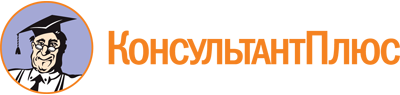 Указ Губернатора Сахалинской области от 22.10.2015 N 46
(ред. от 20.07.2022)
"О комиссии по координации работы по противодействию коррупции в Сахалинской области"
(вместе с "Положением о комиссии по координации работы по противодействию коррупции в Сахалинской области", "Порядком рассмотрения президиумом комиссии по координации работы по противодействию коррупции в Сахалинской области вопросов, касающихся соблюдения требований к должностному (служебному) поведению лиц, замещающих государственные должности Сахалинской области, муниципальные должности Сахалинской области, для которых федеральными законами не предусмотрено иное, а также лиц, замещающих должность главы местной администрации по контракту")Документ предоставлен КонсультантПлюс

www.consultant.ru

Дата сохранения: 10.12.2022
 Список изменяющих документов(в ред. Указов Губернатора Сахалинской областиот 28.12.2015 N 59, от 05.02.2016 N 4, от 09.09.2016 N 52,от 20.02.2017 N 4, от 03.10.2017 N 28, от 10.05.2018 N 14,от 01.02.2019 N 5, от 22.03.2019 N 16, от 11.06.2019 N 28,от 08.06.2021 N 30, от 20.07.2022 N 36,с изм., внесенными Решением Сахалинского областного судаот 27.06.2016 N 3А-16/2016)Список изменяющих документов(в ред. Указов Губернатора Сахалинской областиот 28.12.2015 N 59, от 09.09.2016 N 52, от 20.02.2017 N 4,от 10.05.2018 N 14, от 01.02.2019 N 5, от 08.06.2021 N 30,с изм., внесенными Решением Сахалинского областного судаот 27.06.2016 N 3А-16/2016)Список изменяющих документов(в ред. Указов Губернатора Сахалинской областиот 28.12.2015 N 59, от 05.02.2016 N 4, от 09.09.2016 N 52,от 20.02.2017 N 4, от 03.10.2017 N 28, от 10.05.2018 N 14,от 01.02.2019 N 5, от 22.03.2019 N 16, от 11.06.2019 N 28,от 08.06.2021 N 30, от 20.07.2022 N 36,с изм., внесенными Решением Сахалинского областного судаот 27.06.2016 N 3А-16/2016)